PODÁNÍ STÍŽNOSTIUBLIŽUJE TI NĚKDO?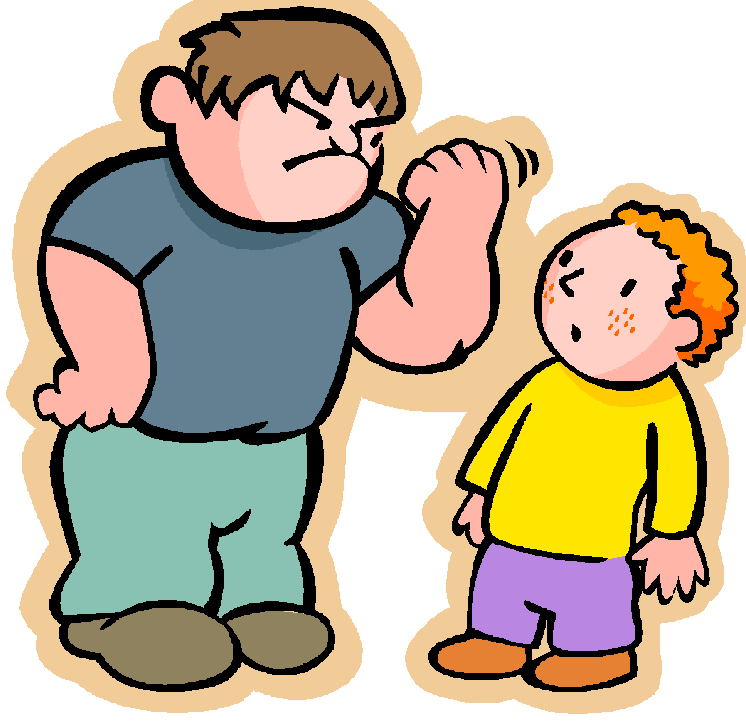 VYSMÍVÁ SE TI NĚKDO?BIJE TĚ NĚKDO?NADÁVÁ TI NĚKDO?JSI S NĚČÍM NESPOKOJENÝ?DĚLÁ TI NĚKDO VĚCI, KTERÉ NECHCEŠ?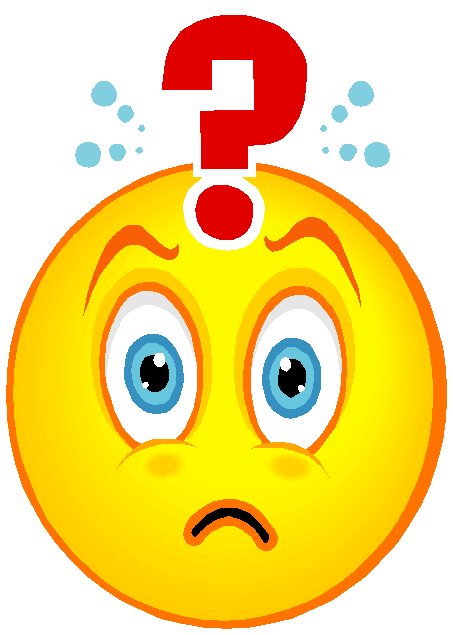 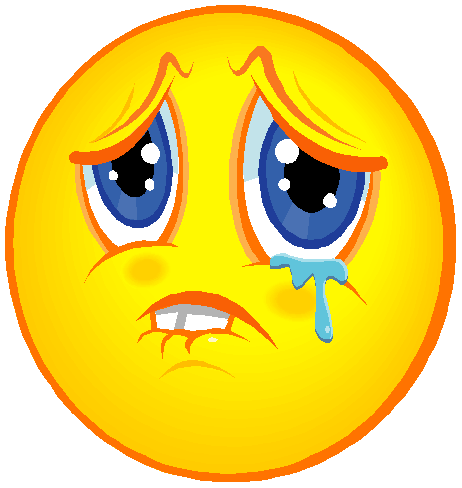   CHCEŠ NĚKOMU ŘÍCT O SVÉM PROBLÉMU A NEVÍŠ, JAK?MŮŽEŠ NAPSAT DOPIS O TVÉM PROBLÉMU A HODIT HO DO SCHRÁNKY, KTERÁ SE NACHÁZÍ NA CHODBĚ CENTRA PRO RODINU KLUBKO (DOPIS NEMUSÍŠ PODEPSAT).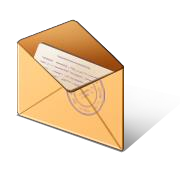 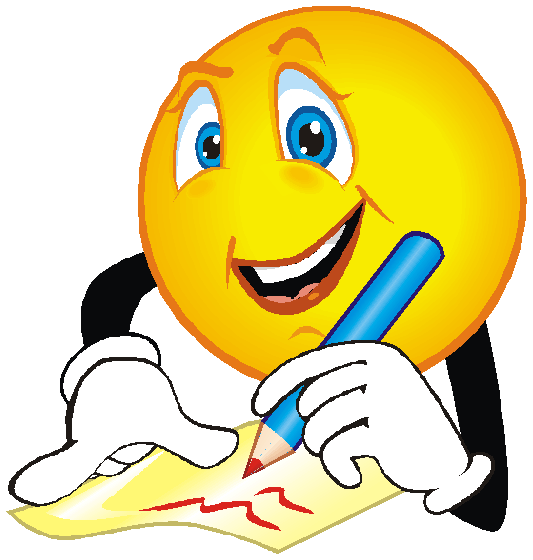 MŮŽEŠ ZAJÍT ZA KTEROUKOLIV PRACOVNICÍ V KANCELÁŘI CENTRA PRO RODINU KLUBKO     A VŠECHNO JIM ŘÍCTNAŠE KANCELÁŘ SE NACHÁZÍ NA ADRESE: 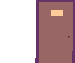 NÁMĚSTÍ T. G. MASARYKA 40VE DVOŘE KRÁLOVÉ NAD LABEM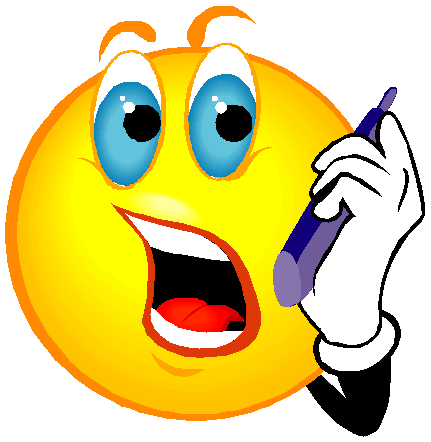 MŮŽEŠ ZATELEFONOVAT NA TYTO ČÍSLA:       605 292 798 491 616 418                   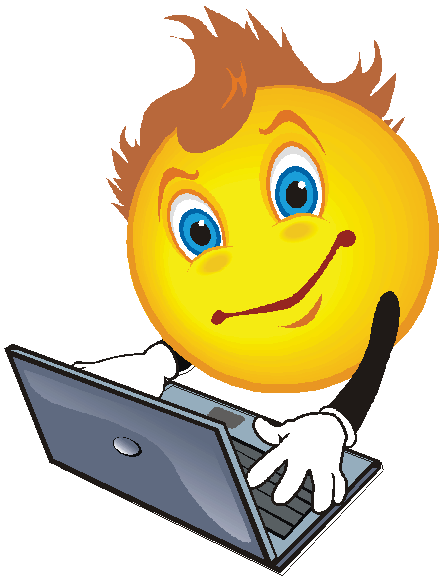 NAPSAT EMAIL ČI NA FACEBOOKEMAIL: klubko.dk@gmail.comZPRÁVA NA FACEBOOK: Centrum Klubko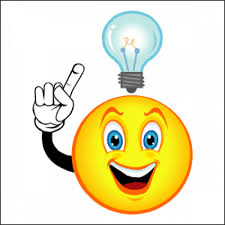 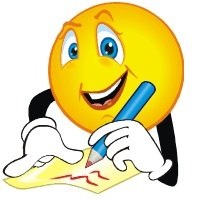 
TVOJE STÍŽNOST SE BUDE ŘEŠIT A TY OBDRŽÍŠ ODPOVĚĎ O TOM, JAK SE PROBLÉM VYŘEŠIL. TO, CO SE TI NELÍBILO, PŘESTANE!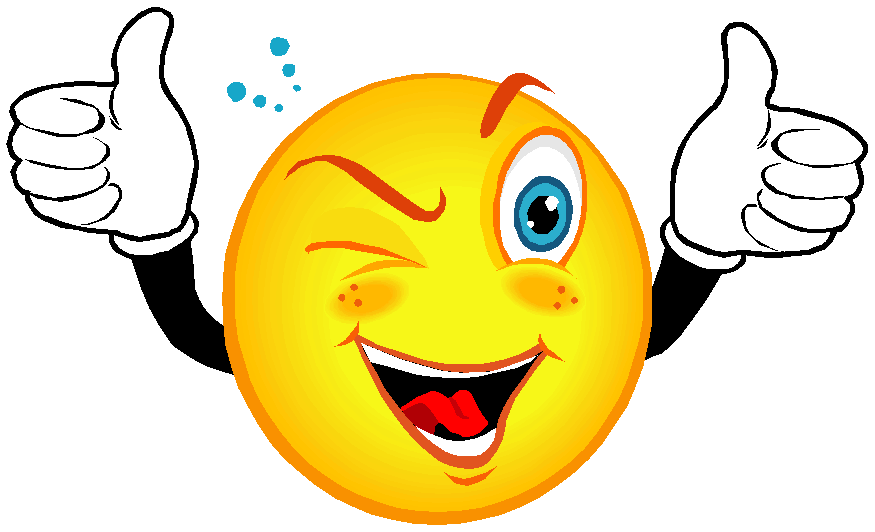 KDYŽ NEBUDEŠ SPOKOJEN S VYŘÍZENÍM ČI VYŘEŠENÍM SVÉ STÍŽNOSTI, MŮŽEŠ ŘÍCT, ŽE SE TI TO NELÍBÍ.                 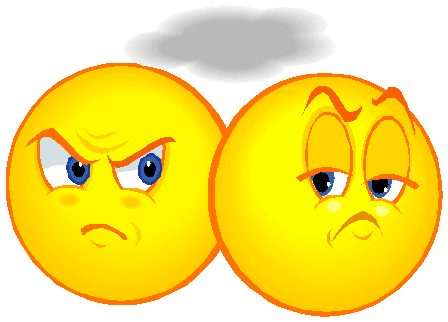 POTOM BUDE STÍŽNOST PROJEDNÁNA ZNOVU. 